ВСЕ ВЫРУЧЕННЫЕ СРЕДСТВА ПОЙДУТ НА ПОМОЩЬ СЕМЬЯМ С БОЛЬНЫМИ ДЕТЬМИОБРАЗЦОВ АНДРЕЙ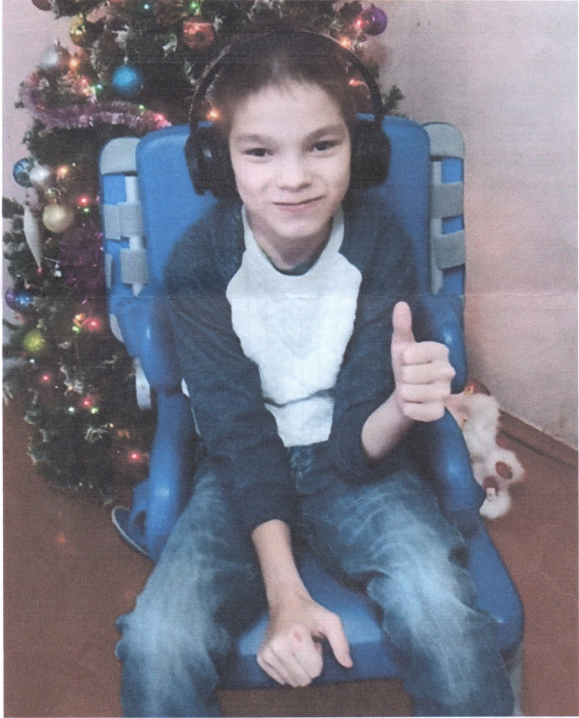 13 летДиагноз: ДЦП, спастическая диплегия. Задержка психомоторного развития.Андрею нужен многофункциональный вертикализатор. Занятия на нем помогут самостоятельно ходить, быть независимым от помощи других, хоть и очень близких людей.ВСЕ ВЫРУЧЕННЫЕ СРЕДСТВА ПОЙДУТ НА ПОМОЩЬ СЕМЬЯМ С БОЛЬНЫМИ ДЕТЬМИОБРАЗЦОВ АНДРЕЙ13 летДиагноз: ДЦП, спастическая диплегия. Задержка психомоторного развития.Андрею нужен многофункциональный вертикализатор. Занятия на нем помогут самостоятельно ходить, быть независимым от помощи других, хоть и очень близких людей.